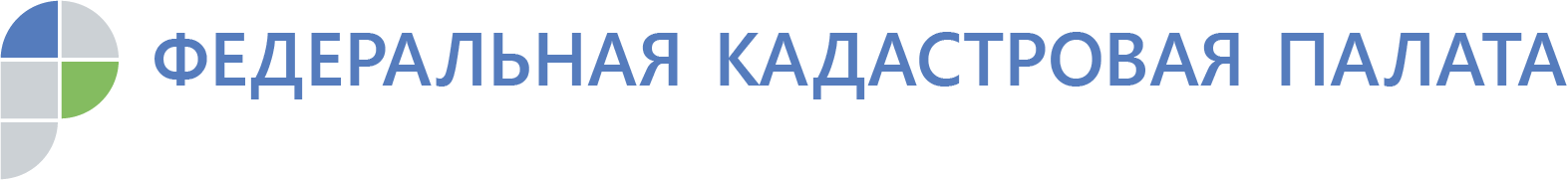 Эксперты Кадастровой палаты рассказали, как избежать земельных споров с соседями Федеральная кадастровая палата подготовила инструкцию по согласованию границ участков с соседями В июне Президент России Владимир Путин подписал закон «О внесении изменений в Федеральный закон «О кадастровой деятельности» и Федеральный закон «О государственной регистрации недвижимости», который позволяет урегулировать вопрос согласования общих границ земельных участков. Эксперты Федеральной кадастровой палаты подготовили инструкцию о корректном проведении согласования границ, а также рассказали, как с помощью внесения информации в Единый государственный реестр недвижимости (ЕГРН) защитить свои права и законные интересы.  Законом о кадастре установлено, что местоположение границ согласовывается с гражданами, обладающими смежными земельными участками на праве собственности, пожизненного наследуемого владения, постоянного (бессрочного) пользования или аренды на срок более пяти лет. Согласование границ является обязательной частью межевания в случае уточнения границ существующего участка или если сведения о границах смежных участков отсутствуют в ЕГРН. Чтобы провести установление границ, собственнику необходимо воспользоваться услугами кадастрового инженера. «Выбрать кадастрового инженера возможно воспользовавшись сервисом «Ресстр кадастровых инженеров», размещенным на сайте Росреестра. С помощью указанного сервиса также возможно узнать о количестве решений о приостановлении и отказе, принятых органом регистрации прав в связи с ошибками, допущенными кадастровым инженером при подготовке необходимых документов», - говорит начальник отдела обеспечения ведения ЕГРН Наталья Медведюк. Кадастровый инженер должен и провести процедуру согласования границ: индивидуально с каждым владельцем смежного участка или на общем собрании. В том и другом случае составляется акт согласования, который заверяется личными подписями всех заинтересованных лиц или их представителей. Порядок проведения собрания регламентируется Федеральным законом «О кадастровой деятельности». Так, согласно статье 39, все заинтересованные лица должны быть уведомлены о месте и времени проведения собрания не позднее чем за 30 дней до предполагаемой даты. Для этого кадастровый инженер направляет правообладателям смежных земельных участков извещения: на почтовые или электронные адреса. Закон разрешает проводить собрание собственников в любом месте – по согласованию с заинтересованным лицами, даже без выезда на участок. Но в интересах правообладателей – участвовать в процессе установления границ на местности. Стоит подписывать акт согласования, только убедившись в правильности установления местоположения границ.При несогласии с расположением смежных границ и невозможности разрешить спор с соседом, необходимо подать кадастровому инженеру письменные возражения. Их кадастровый инженер зафиксирует в акте согласования, а оригиналы возражений станут неотъемлемой частью межевого плана. «Ни кадастровые инженеры, ни орган регистрации прав не наделены полномочиями по разрешению земельных споров. Все разногласия, касающиеся установления границ земельного участка, рассматривается в суде», - отмечает начальник отдела обеспечения ведения ЕГРН Наталья Медведюк. В этом случае надо подать исковое заявление в суд. Кадастровый инженер, проводивший межевание, также может быть привлечен к делу в качестве третьего лица.Судебные тяжбы по вопросам установления границ участков считаются одними из самых сложных и длительных. Поэтому по возможности урегулировать земельный спор лучше на стадии согласования границ. Важно отметить – если кадастровый инженер не может найти адрес смежника, адресованное ему извещение публикуется в прессе, обычно – в местной газете. Несмотря на то, что адресат может не прочитать объявление в газете, он будет считаться надлежащим образом оповещенным. При этом отсутствие возражений с его стороны, неявка на собрание будут расцениваться как согласие с границами земельного участка соседа. Таким образом, согласование границы смежного участка может состояться без его владельца. Предотвратить подобную ситуацию помогает внесение контактных данных правообладателей земельных участков в ЕГРН. «Наличие контактов в ЕГРН позволит кадастровому инженеру лично известить правообладателя земельного участка о предстоящем согласовании границ»,– говорит Наталья Медведюк. Добавить свои контактные данные в сведения ЕГРН, чтобы всегда оставаться на связи, просто: достаточно подать соответствующее заявление в ближайшем офисе МФЦ. Отсутствие возражений, равно как и отказ подписывать акт согласования, принимать извещение или контактировать после его получения, служат основаниями считать смежные границы участка официально согласованными. «Согласование границ с заинтересованными лицами является необходимой  процедурой, которая в дальнейшем позволит  избежать возможные судебные споры», - говорит Наталья Медведюк. Напомним, Президент России Владимир Путин подписал закон, который позволяет урегулировать вопрос согласования общих границ земельных участков. Федеральный закон № 150-ФЗ «О внесении изменений в Федеральный закон «О кадастровой деятельности» и Федеральный закон «О государственной регистрации недвижимости» направлен на совершенствование процедуры комплексных кадастровых работ. Поправки уточняют перечень обязательных условий для выполнения кадастровых работ, в том числе комплексных, и кадастрового учета.В числе важнейших новаций – утверждение права кадастровых инженеров запрашивать из ЕГРН необходимую для кадастровых работ информацию, в том числе сведения об адресах владельцев недвижимости: почтовых и электронных. Доступ к актуальным и достоверным контактам из реестра недвижимости снизит риски для владельцев земельных участков при проведении процедуры согласования границ смежных участков. 